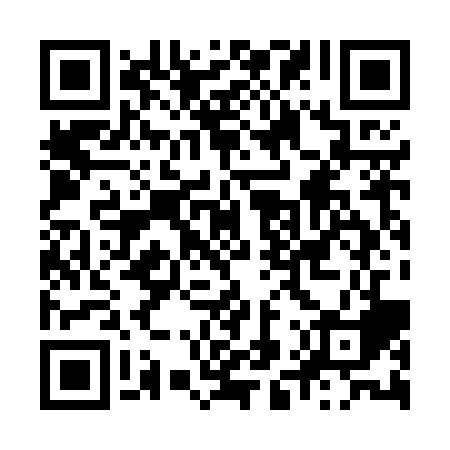 Ramadan times for Bimini, BahamasMon 11 Mar 2024 - Wed 10 Apr 2024High Latitude Method: NonePrayer Calculation Method: Muslim World LeagueAsar Calculation Method: ShafiPrayer times provided by https://www.salahtimes.comDateDayFajrSuhurSunriseDhuhrAsrIftarMaghribIsha11Mon6:146:147:301:274:517:247:248:3612Tue6:126:127:291:274:517:257:258:3713Wed6:116:117:281:264:517:257:258:3714Thu6:106:107:271:264:517:267:268:3815Fri6:096:097:261:264:517:267:268:3816Sat6:086:087:251:254:517:277:278:3917Sun6:076:077:241:254:517:277:278:3918Mon6:066:067:221:254:517:287:288:4019Tue6:056:057:211:254:517:287:288:4020Wed6:046:047:201:244:517:297:298:4121Thu6:036:037:191:244:517:297:298:4122Fri6:026:027:181:244:517:297:298:4223Sat6:006:007:171:234:517:307:308:4224Sun5:595:597:161:234:517:307:308:4325Mon5:585:587:151:234:517:317:318:4326Tue5:575:577:141:224:507:317:318:4427Wed5:565:567:131:224:507:327:328:4428Thu5:555:557:121:224:507:327:328:4529Fri5:545:547:111:224:507:337:338:4530Sat5:535:537:101:214:507:337:338:4631Sun5:515:517:091:214:507:347:348:461Mon5:505:507:081:214:507:347:348:472Tue5:495:497:071:204:497:347:348:483Wed5:485:487:061:204:497:357:358:484Thu5:475:477:051:204:497:357:358:495Fri5:465:467:041:194:497:367:368:496Sat5:445:447:031:194:497:367:368:507Sun5:435:437:011:194:497:377:378:508Mon5:425:427:001:194:487:377:378:519Tue5:415:416:591:184:487:387:388:5210Wed5:405:406:581:184:487:387:388:52